Given the learning outcome below:Identify the Bloom’s Taxonomy level of the learning outcome.Write one question/instruction that elicits a response at that level.Write one question/instruction that supports the learning outcome. SWBAT use finger counting to add numbers with sums of 2-10. 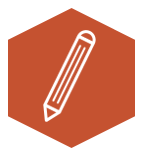 Activity 6.7 – Pause & ProcessApply your KnowledgeWorkbook